ЧАСТНОЕ ОБРАЗОВАТЕЛЬНОЕ УЧРЕЖДЕНИЕВЫСШЕГО ОБРАЗОВАНИЯ«СЕВЕРО-КАВКАЗСКИЙ ГУМАНИТАРНЫЙ ИНСТИТУТ»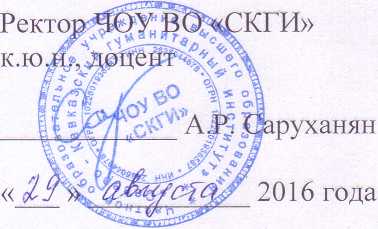 НАПРАВЛЕНИЕ подготовки 40.03.01– ЮРИСПРУДЕНЦИЯКВАЛИФИКАЦИЯ (СТЕПЕНЬ) – БАКАЛАВРкафедра гражданско-правовых дисциплинримское правоРабочая программаСтаврополь2016Автор-составитель:Сараев Н.В. – кандидат юридических наук, доцент, доцент кафедры гражданско-правовых дисциплин ЧОУ ВО «Северо-Кавказский гуманитарный институт».Рецензенты:Сорокин И.О. – кандидат юридических наук, доцент, заведующий кафедрой гражданско-правовых дисциплин ЧОУ ВО «Северо-Кавказский гуманитарный институт»;Тархова О.Ю., кандидат юридических наук, доцент кафедры гражданско-правовых дисциплин Ростовского института (филиала) ВГУЮ (РПА Минюста России).Рабочая программа по учебной дисциплине «Римское право» подготовлена на основе требований Федерального государственного образовательного стандарта высшего профессионального образования по направлению подготовки 030900 «Юриспруденция». Включает в себя рабочую программу учебной дисциплины и материалы, устанавливающие содержание и порядок проведения промежуточной аттестации. Рассчитана на студентов ЧОУ ВО «Северо-Кавказский гуманитарный институт», обучающихся по направлению подготовки бакалавров юриспруденции.Рабочая программа обсуждена и одобрена на заседании кафедры гражданско-правовых дисциплин Северо-Кавказского гуманитарного института.Протокол № 1 от 29 августа 2016 годаРабочая программа учебной дисциплиныРабочая программа учебной дисциплины «Римское право» – это учебно-методическое пособие, определяющее требования к содержанию и уровню подготовки студентов, руководство их самостоятельной работой, виды учебных занятий и формы контроля по данной дисциплине.Рабочая программа включает в себя: наименование дисциплины (модуля);перечень планируемых результатов обучения по дисциплине (модулю), соотнесенных с планируемыми результатами освоения образовательной программы;указание места дисциплины (модуля) в структуре образовательной программы;объем дисциплины (модуля) в зачетных единицах с указанием количества академических или астрономических часов, выделенных на контактную работу обучающихся с преподавателем (по видам учебных занятий) и на самостоятельную работу обучающихся;содержание дисциплины (модуля), структурированное по темам (разделам) с указанием отведенного на них количества академических или астрономических часов и видов учебных занятий;перечень учебно-методического обеспечения для самостоятельной работы обучающихся по дисциплине (модулю);фонд оценочных средств для проведения промежуточной аттестации обучающихся по дисциплине (модулю);перечень основной и дополнительной учебной литературы, необходимой для освоения дисциплины (модуля);перечень ресурсов информационно-телекоммуникационной сети "Интернет" (далее - сеть "Интернет"), необходимых для освоения дисциплины (модуля);методические указания для обучающихся по освоению дисциплины (модуля);перечень информационных технологий, используемых при осуществлении образовательного процесса по дисциплине (модулю), включая перечень программного обеспечения и информационных справочных систем (при необходимости);описание материально-технической базы, необходимой для осуществления образовательного процесса по дисциплине (модулю).ЦЕЛЕВАЯ УСТАНОВКАЦелевая установка преподавания учебной дисциплины «Римское право» строится с учетом задач, содержания и форм деятельности специалиста – выпускника ЧОУ ВО «СКГИ». Целью обучения является получение выпускником образования, позволяющего приобрести необходимые общекультурные и профессиональные компетенции и успешно работать в избранной сфере деятельности.Содержание обучения по дисциплине «Римское право» строится в соответствии с основными видами и задачами профессиональной деятельности специалиста:а) нормотворческая (участие в подготовке нормативных правовых актов);б) правоприменительная (обоснование и принятие в пределах должностных обязанностей решений, а также совершение действий, связанных с реализацией правовых норм, составление юридических документов); в) правоохранительная (обеспечение законности, правопорядка, безопасности личности, общества и государства; охрана общественного порядка; предупреждение, пресечение, выявление, раскрытие и расследование правонарушений; защита частной, государственной, муниципальной и иных форм собственности);г) экспертно-консультационная (консультирование по вопросам права; осуществление правовой экспертизы документов);д) педагогическая (преподавание правовых дисциплин в образовательных учреждениях, кроме высших учебных заведений, осуществление правового воспитания).Дисциплина «Римское право» изучается на первом курсе и заканчивается экзаменом.В процессе преподавания дисциплины необходима систематическая координация с дисциплиной «История государства и права зарубежных стран», которая способствуют более четкому и глубокому уяснению дисциплины.ПЕРЕЧЕНЬ ПЛАНИРУЕМЫХ РЕЗУЛЬТАТОВ ОБУЧЕНИЯ ПО ДИСЦИПЛИНЕ (МОДУЛЮ), СООТНЕСЕННЫХ С ПЛАНИРУЕМЫМИ РЕЗУЛЬТАТАМИ ОСВОЕНИЯ ОБРАЗОВАТЕЛЬНОЙ ПРОГРАММЫВ результате освоения программы учебной дисциплины «Римское право» выпускник должен:	1) знать:- основные понятия и категории римского права;- сущность римского частного права, способы и методы регулирования отношений в обществе;2) уметь:- осуществлять сравнительно-правовой анализ норм римского частного права и современного гражданского права России;- самостоятельно ориентироваться в основных отраслях и институтах римского права;- определять и оценивать наиболее значимые вещные права и обязательства в римском праве;- выделять область публичного и частного в праве;3) владеть:- навыками толкования норм римского права;- навыками самостоятельной работы с учебной и научной литературой по римскому праву;4) обладать следующими компетенциями:владеет культурой мышления, способен к обобщению, анализу, восприятию информации, постановке цели и выбору путей ее достижения (ОК-3);способен преподавать правовые дисциплины на необходимом теоретическом и методическом уровне (ПК-17).	Соответствие результатов изучения дисциплины результатам освоения ООПМЕСТО ДИСЦИПЛИНЫ (МОДУЛЯ) В СТРУКТУРЕ ОБРАЗОВАТЕЛЬНОЙ ПРОГРАММЫОБЪЕМ ДИСЦИПЛИНЫ (МОДУЛЯ) В ЗАЧЕТНЫХ ЕДИНИЦАХ С УКАЗАНИЕМ КОЛИЧЕСТВА АКАДЕМИЧЕСКИХ ЧАСОВ, ВЫДЕЛЕННЫХ НА КОНТАКТНУЮ РАБОТУ ОБУЧАЮЩИХСЯ С ПРЕПОДАВАТЕЛЕМ (ПО ВИДАМ ЗАНЯТИЙ) И НА САМОСТОЯТЕЛЬНУЮ РАБОТУ ОБУЧАЮЩИХСЯСОДЕРЖАНИЕ ДИСЦИПЛИНЫ (МОДУЛЯ), СТРУКТУРИРОВАННОЕ ПО ТЕМАМ (РАЗДЕЛАМ) С УКАЗАНИЕМ ОТВЕДЕННОГО НА НИХ КОЛИЧЕСТВА АКАДЕМИЧЕСКИХ ИЛИ АСТРОНОМИЧЕСКИХ ЧАСОВ И ВИДОВ УЧЕБНЫХ ЗАНЯТИЙ Распределение часов дисциплины по темам и видам занятийТематический план учебной дисциплинызаочной формы обученияРАСПРЕДЕЛЕНИЕ УЧЕБНОГО МАТЕРИАЛА ПО ТЕМАМТема 1. Система римского права.Значение римского права для подготовки современных российских юристов. Периодизация римского государства. Периодизация римского права. Древний период. Классический период. Период единого императорского постклассического римского права.Источники римского права. Обычное право. Законы XII Таблиц. Сенатусконсульты. Этикты магистратов. Институции римских императоров. Ответы римских юристов (Гай, Папиниан, Ульпиан, Павел, Модестин, сабинианцы и прокульянцы). Дигесты. Плебесциты. Кодификация римского права. Кодификация Юстиниана. Пантекты. Кодификаторы римского права в средние века. Рецепция римского права.Тема 2. Понятие и виды лиц в римском праве.Понятие лица. Понятие правоспособности в римском праве. Физические лица. Римские граждане. Латины и перегрины. Рабы, колоны, вольноотпущенники. Юридические лица. Понятие и виды юридических лиц. Способы возникновения и прекращения существования юридических лиц. Отличие юридического лица от товарищества. Три статуса физических лиц. Способы приобретения римского гражданства.Тема 3. Вещное право.Понятие вещного права. Отличие вещных прав и обязательственных. Владение. Понятие и виды. Установление и прекращение владения. Защита владения. Держание. Отличие от владения. Право собственности. Понятие и содержание института собственности в Риме. Приобретение и утрата права собственности. Виды частной собственности. Квиритская, бонитарная, провинциальная собственность. Право общей собственности (сособственность). Защита права собственности.Право на чужие вещи. Понятие и виды. Сервитуты. Понятие и виды. Предиальные сервитуты. Личные сервитуты. Приобретение, утрата, защита сервитутов. Эмфитевзис и суперфиций. Залоговое право.Понятие вещи. Категории вещей. Движимые и недвижимые вещи. Заменимые и незаменимые. Простые и сложные. Делимые и неделимые. Главные и второстепенные. Телесные и бестелесные. Находящиеся в обороте и изъятые из оборота. Манципированные и неманципированные. Индивидуальные и обладающие родовыми признаками. Плодоприносящие вещи и плоды. Потребляемые и непотребляемые вещи.Тема 4. Обязательственное право.Понятие и виды обязательства. Стороны в обязательстве. Замена лиц в обязательстве. Основания возникновения обязательства. Обязательства из договора, как бы из договора, из деликта, как бы из деликта. Ответственность за неисполнение обязательства. Способы прекращения обязательства. Исполнение обязательства. Просрочка исполенения.Понятие и виды договоров. Контракты и пакты. Вербальные договоры. Стипуляция. Литеральные контракты. Реальные контракты. Договор займа. Договор ссуды. Договор хранения или поклажи. Договор заклада. Консенсуальные контракты. Договор купли-продажи. Договор найма, подряда, поручения, товарищества. Безыменные контракты. Договор мены. Оценочный договор Договоры строгого права и основанные на доброй совести. Договоры односторонние и двусторонние. Условия действительности договоров. Содержание договора. Цель договора. Заключение договора. Представительство.Тема 5. Семейно-брачное право.Римская семья. Акнатское и когнатское родство. Понятие брака. Цель брака. Условия заключения брака. Условия расторжения брака. Брачные препятствия. Законный римский брак. Брак с наложением руки. Конкубинат. Личные и имущественные отношения между супругами. Отцовская власть. Установление и прекращение отцовской власти. Личные права и обязанности родителей и детей. Имущественное положение подвластных детей. Положение детей в браке и внебрачных детей. Опека и попечительство. Понятие и виды опеки. Виды попечительства. Правовые ограничения опекунов и попечителей.Тема 6. Наследственное римское право.Понятие наследственного права. Наследование. Наследодатель. Наследник. Наследство. Понятие и виды. Выморочное, лежачее наследство. Наследование по закону и по завещанию. Понятие завещания. Содержание завещания. Условия действительности завещания. Обязательная доля ближайших родственников. Иски о наследстве.Понятие и виды легатов. Порядок приобретения легатов. Ограничения легатов. Фидеикомиссы. Дарение в случае смерти.Тема №7. Римский гражданский процесс. Иски и их виды.Самозащита в римском праве. Римский гражданский процесс и его исторические особенности. Легисакционный, формулярный, экстраординарный процесс. Принципы судебного процесса. Презумпции. Понятие и виды исков. Виникационный иск. Негаторный иск. Специальные средства защиты субъективных прав. Интердикты. Стипуляция. Посессия. Реституция. Судебное решение. Апелляция.ФОНД ОЦЕНОЧНЫХ СРЕДСТВ ДЛЯ ПРОВЕДЕНИЯ ПРОМЕЖУТОЧНОЙ АТТЕСТАЦИИ ОБУЧАЮЩИХСЯ ПО ДИСЦИПЛИНЕ (МОДУЛЮ)ПЕРЕЧЕНЬ КОМПЕТЕНЦИЙ С УКАЗАНИЕМ ЭТАПОВ ИХ ФОРМИРОВАНИЯ В ПРОЦЕССЕ ОСВОЕНИЯ ОБРАЗОВАТЕЛЬНОЙ ПРОГРАММЫСоотношение контролируемых разделов (тем) дисциплины 
к компетенциям и оценочными средствамиОПИСАНИЕ ПОКАЗАТЕЛЕЙ И КРИТЕРИЕВ ОЦЕНИВАНИЯ КОМПЕТЕНЦИЙ НА РАЗЛИЧНЫХ ЭТАПАХ ИХ ФОРМИРОВАНИЯ, ОПИСАНИЕ ШКАЛ ОЦЕНИВАНИЯКритериями и показателями оценивания компетенций на различных этапах формирования компетенций являются:- знание терминов, понятий, категорий, концепций и теорий по дисциплине;- понимание связей между теорией и практикой;- сформированность аналитических способностей в процессе изучения дисциплины;- знание специальной литературы по дисциплине.	Шкала оценивания компетенций на различных этапах их формирования включает следующие критерии:- полное соответствие;- частичное соответствие;- несоответствие.Этапы формирования профессиональных компетенций бакалавров:1. Изучение теоретического материала на лекциях.Формами обучения в педагогическом учебном заведении высшего профессионального образования традиционно являются лекции. Лекция позволяет решать большое количество информационных задач. Включение в лекцию элементов дискуссии позволяет изменить позицию студента из пассивно воспринимающего и затем воспроизводящего информацию в активного участника лекционного процесса (когда он думает, анализирует факты, делает выводы, определяет свое отношение к изучаемому предмету). Необходимость аргументации своей позиции побуждает студента к активному самообразованию, поиску дополнительной литературы по изучаемой проблеме. Лекции в учебном процессе необходимы, так как именно данная форма обучения дает возможность студентам увидеть всю широту изучаемого вопроса, его взаимосвязь с другими проблемами курса, почувствовать связь педагогики с другими науками. Поэтому лекционный курс, специально организованный, дает студенту направление в формировании теоретических профессиональных компетенций, позволяет ему увидеть пути и задуматься над способами своего профессионального роста, способствует выработке потребности в профессиональном педагогическом самосовершенствовании.2. Проведение практических занятий.Практические занятия и практика как организационные формы обучения позволяют сформировать у студентов систему профессиональных компетенций в области фармации, такую, что будущие специалисты оказываются выведенными на уровень проектирования. Главной целью практических занятий является обработка и закрепление новых знаний, перевод теоретических знаний в практические умения и навыки. Кроме того, задачей практических занятий является коррекция и контроль ранее усвоенных знаний. По итогам практических занятий оценивается успешность усвоения определенного объема знаний и успешность приобретения определенного перечня умений и навыков, т.е. практические занятия, позволяют как сформировать, так и реализовать сформированные компетенции.Так, для бакалавров педагогического образования, профиль Технология, практические занятия являются ведущей организационной формой обучения. В рамках изучаемых методических дисциплин педагогические ситуации занимают ведущее место на практических занятиях. Выполнение самой практической работы требует владения определенными методическими приемами, знаниями и умениями.После окончания работы студенты должны самостоятельно сделать выводы, используя соответствующую теоретическую концепцию, и оформить отчет о проделанной работе. Процедура оформления отчета несет огромную смысловую нагрузку, поскольку в процессе оформления обучаемые учатся лаконичному и точному изложению мыслей, формулированию аргументированных выводов.Таким образом, ключевые образовательные компетенции конкретизируются на уровне образовательных областей и учебных дисциплин для каждой ступени обучения, играя интегративную роль в процессе взаимодействия образования, науки и практики.3. Выполнение научно - исследовательских работ (участие в СНО).Научно-исследовательские работы бакалавров играют в формировании профессиональных компетенций особую роль. Она формирует способности организовывать учебно-исследовательскую работу обучающихся, прогнозировать результаты профессионально-педагогической деятельности, проектировать и оснащать образовательно-пространственную среду для теоретического и практического обучения рабочих, проектировать и применять индивидуализированные, деятельностно и личностно ориентированные технологии и методики обучения, к поиску, созданию, распространению, применению новшеств и творчества в образовательном процессе для решения профессионально-педагогических задач, к применению технологий формирования креативных способностей при подготовке рабочих, к проектированию комплекса учебно-профессиональных целей, задач и т.п. Исследовательская работа позволяет актуализировать знания по теме, сформировать умение работать с информацией, расширить способы деятельности, развивать самостоятельность, контроль и самоконтроль. Назначение внеаудиторной исследовательской работы – расширить рамки программного материала по предметам с учетом особенностей профессиональной направленности.Студент, принимая участие в научно-исследовательской работе, учится видеть проблемы, ставить задачи, воплощать решение в реальности, путем сбора необходимой информации, проведения анализа имеющихся данных, синтеза и оценки; нарабатывает навык публичных выступлений, становится компетентным в тех вопросах, которые изучает, учится управлять своим временем и собой для достижения поставленных целей.4. Самостоятельная работа студентовПри выполнении плана самостоятельной работы студенту необходимо прочитать теоретический материал не только в учебниках и учебных пособиях, указанных в библиографических списках, но и познакомиться с публикациями в периодических изданиях.Студенту необходимо творчески переработать изученный самостоятельно материал и представить его для отчета в форме тезисов, опорных материалов, рекомендаций, схем и т.п.Все виды самостоятельной работы и планируемые на их выполнение затраты времени в часах исходят из того, что студент достаточно активно работал в аудитории, слушая лекции и изучая материал на практических занятиях. По всем недостаточно понятым вопросам он своевременно получил информацию на консультациях.В случае пропуска лекций и практических занятий студенту потребуется сверхнормативное время на освоение пропущенного материала.Для закрепления материала лекций достаточно, перелистывая конспект или читая его, мысленно восстановить прослушанный материал.Для подготовки к практическим работам нужно рассмотреть контрольные вопросы, при необходимости обратиться к рекомендуемой учебной литературе, записать непонятные моменты в вопросах для уяснения их на предстоящем занятии.Подготовка к зачету должна осуществляться на основе лекционного материала, материала практических занятий с обязательным обращением к основным учебникам по курсу. Это исключит ошибки в понимании материала, облегчит его осмысление, прокомментирует материал многочисленными примерами, которые в лекциях, как правило, не приводятся.3 Критерии оценивания выполнения заданий по выявлению уровня сформированности компетенций для проведения текущего контроля успеваемости и промежуточной аттестацииПоказателем оценивания компетенций в рамках образовательной программы считается уровень их освоения обучающимися.Характеристика уровней освоения компетенцийУровень освоения сформированности знаний, умений и навыков по дисциплине оценивается в форме бальной отметки по ряду критериев:"Отлично" заслуживает обучающийся, обнаруживший всестороннее, систематическое и глубокое знание учебного материала, умение свободно выполнять практические задания, усвоивший основную и знакомый с дополнительной литературой, рекомендованной программой. Как правило, оценка "отлично" выставляется обучающимся, усвоившим взаимосвязь основных понятий дисциплины в их значении для приобретаемой профессии, проявившим творческие способности в понимании, изложении и использовании учебного материала."Хорошо" заслуживает обучающийся, обнаруживший полное знание учебного материала, успешно выполняющий предусмотренные в программе задания, усвоивший основную литературу, рекомендованную в программе. Как правило, оценка "хорошо" выставляется обучающимся, показавшим систематический характер знаний по дисциплине и способным к их самостоятельному пополнению и обновлению в ходе дальнейшей учебной работы и профессиональной деятельности."Удовлетворительно" заслуживает обучающийся, обнаруживший знания основного учебного материала в объеме, необходимом для дальнейшей учебы и предстоящей работы по направлению подготовки, справляющийся с выполнением заданий, предусмотренных программой, знакомый с основной литературой, рекомендованной программой. Как правило, оценка "удовлетворительно" выставляется обучающимся, допустившим погрешности в ответе на экзамене и при выполнении экзаменационных заданий, но обладающим необходимыми знаниями для их устранения под руководством преподавателя."Неудовлетворительно" выставляется обучающемуся, обнаружившему пробелы в знаниях основного учебного материала, допустившему принципиальные ошибки в выполнении предусмотренных программой заданий. Как правило, оценка "неудовлетворительно" ставится обучающимся, которые не могут продолжить обучение или приступить к профессиональной деятельности по окончании ВУЗа без дополнительных занятий по соответствующей дисциплине.Оценка «зачтено» выставляется обучающемуся, который прочно усвоил предусмотренный программный материал; правильно, аргументировано ответил на все вопросы, с приведением примеров; показал глубокие систематизированные знания, владеет приемами рассуждения и сопоставляет материал из разных источников: теорию связывает с практикой, другими темами данной дисциплины, других изучаемых предметов; без ошибок выполнил практическое задание.Обязательным условием выставленной оценки является правильная речь в быстром или умеренном темпе. Дополнительным условием получения оценки «зачтено» могут стать хорошие успехи при выполнении самостоятельной и контрольной работы, систематическая активная работа на практических занятиях.Оценка «не зачтено» Выставляется обучающемуся, который не справился с 50% вопросов и заданий преподавателя, в ответах на другие вопросы допустил существенные ошибки. Не может ответить на дополнительные вопросы, предложенные преподавателем. Целостного представления о взаимосвязях, компонентах, этапах развития культуры у обучающегося нет. Оценивается качество устной и письменной речи, как и при выставлении положительной оценки.В целом шкала оценивания в зависимости от уровня освоения компетенций выглядит следующим образом:ШКАЛА ОЦЕНИВАНИЯТИПОВЫЕ КОНТРОЛЬНЫЕ ЗАДАНИЯ И ИНЫЕ МАТЕРИАЛЫ, НЕОБХОДИМЫЕ ДЛЯ ОЦЕНКИ ЗНАНИЙ, УМЕНИЙ, НАВЫКОВ И (ИЛИ) ОПЫТА ДЕЯТЕЛЬНОСТИ, ХАРАКТЕРИЗУЮЩИХ ЭТАПЫ ФОРМИРОВАНИЯ КОМПЕТЕНЦИЙ В ПРОЦЕССЕ ОСВОЕНИЯ ДИСЦИПЛИНЫПримерные вопросы для подготовки к экзаменупо Римскому правуИсточники по изучению римского права. Их характеристика.Брак и семья в римском праве.Категории физических лиц в римском праве.Источники рабства.Наследственное право.Легаты и фидеокомиссы.Вещь. Категории вещей.Собственность, владение, держание.Сервитуты. Общая характеристика.Предиальные сервитуты.Узус, узуфрукт.Виды исков.Способы преторской защиты.Процессуальное право в древнем Риме.Негаторный процесс.Легисакционный процесс.Экстраординарный процесс.Способы приобретения права собственности.Виндикационный процесс.Формулярный процесс.Виды правоспособности физических лиц в римском праве.Эмфитевзис и суперфиций.Юридические и физические лица в древнем Риме.Римское гражданство.Договоры, их виды.Акты, пакты, контракты.Публичное право в Древнем Риме.Обязательства, их виды.Способы обеспечения обязательств.Понятие и стороны римского обязательственного правоотношения.Отдельные виды договор в римском праве.Основания утраты права собственности.Преторская защита. Интердикты.Сервитуты личные.Юридические лица в римском праве.Физические лица в римском праве.Опека и попечительство.Способы приобретения гражданства в римском праве.Категории вещей в римском праве.Виды собственности.Римская семья. Акнатское и когнатское родство. Понятие брака; цель брака.Виды браков в римском праве.Определение и содержание городских и сельских сервитутов.Основания возникновения и прекращения сервитутов.Источники возникновения обязательств.Основания прекращения обязательств в римском праве.Условия заключения и расторжения брака.Понятие и принципы наследования в римском праве.Наследование по закону и по завещанию.Система стандартизированных заданий для проведения тест-тренинга1. Лишение какого состояния считалось средним ограничением статуса, приводящим к лишению права вступать в законный римский брак и заключать различного рода сделки?- лишение семейного статуса;- лишение права занимать высокие государственные должности;*- лишение состояния гражданства;- лишение состояния свободы.2. Какие основные черты характеризовали брак cum manu?- сохранение за женой самостоятельности;*- нахождение жены под властью мужа на правах дочери;- наличие раздельного имущества супругов;- оставление приданого жены в ее собственности.3. На кого распространяло свое действие ius gentium (право народов)?- на перегринов, а также на их взаимоотношения с госорганами;*- на перегринов, а также на их взаимоотношения с римскими гражданами;- на римских граждан, а также на их взаимоотношения с римскими гражданами и перегринами;- на государственные органы, а также на их взаимоотношения с римскими гражданами и перегринами.4. Каково было положение ребенка, рожденного от римлянки и раба?- он становился свободным по достижении 25 лет*- он рождался свободным- он считался вольноотпущенником;- он рождался рабом.5. Что такое правоспособность?*- способность иметь права и обязанности:*- способность совершать действия с юридическими последствиями:- способность совершать действия от имени другого лица;- способность быть объектом права.6. Чем отличается формулярный процесс от легисакционного?- особой ритуальностью и предельным формализмом;- упрощением процедуры рассмотрения дела и составлением судебного решения судьей;*- упрощением процедуры рассмотрения дела и составлением преторской формулы.7. Что в римском праве обозначалось термином «пекулий»?- имущество, находящееся во владении латина;*- имущество, выделяемое из общего имущества рабовладельца в самостоятельное управление рабом;- имущество, находящееся во владении колона;- имущество, находящееся во владении перегрина.8. Что такое реституция?- изъятие имущества из чужого владения;*- восстановление в первоначальном положении;- изъятие вещи из чужого незаконного владения;- устранение помех при пользовании вещью.9. Какая часть формулы из 4-х основных ее составляющих является важнейшей?- в которой устанавливалось назначение судьи;- в которой излагались основания возникновения иска;*- в которой определялось содержание претензии истца;- в которой содержалось предписание о присуждении, если требование подтвердится.10. Кем выносятся интердикты о немедленном прекращении каких-либо действий, нарушающих общественный порядок и интересы граждан?*- претором;- судьей;- народным собранием;  - решением Сената.11. Почему агнатское родство сменилось когнатским?- индивидуальная частная собственность сменилась семейной собственностью;*- семейная собственность сменилась индивидуальной собственностью;- патриархальная семья укрепилась под властью отца- подвластный совершеннолетний сын получил право на пекулий.12. Что собой представляла кодификация Юстиниана?- устранение устаревших законов и расположение действующих в хронологическом порядке;- объединение и систематизацию закона в алфавитном порядке;*- объединение и систематизацию всего накопившегося правового  материала с устранением из него устаревших и противоречивых положений.13. Что имела своей целью стадия in iure?- выявление чисто правовой стороны дела (наличие иска) перед судьей;- рассмотрение дела по существу претором;*- выявление чисто правовой стороны дела (наличие иска) перед магистратом;- рассмотрение дела по существу судьей.14. Что следует понимать под личным иском?- иск, служащий для защиты права собственности (и некоторых других вещных прав) против любого лица, нарушающего это право.- иск, вынесенное по которому решение приобретает юридически обязательную силу при рассмотрении в будущем другого дела.- иск, обеспечивающий введение наследника во владение наследственным имуществом;*- иск, служащий целям охраны права лица от нарушений со стороны строго определенного лица (круга лиц).15. Чему была посвящена стадия apud iudicem?- выявлению чисто правовой стороны дела (наличие иска) перед магистратом;- выявление чисто правовой стороны дела (наличие иска) перед судьей;- рассмотрение дела по существу претором;*- рассмотрению дела судьей по существу. 16. Почему из всех существовавших рабовладельческих государств только право Древнего Рима было заимствовано в последующие века?- римское право строилось как конкретное частное право, применяемое к правовым случаям, часто встречающимся в повседневной жизни;- римские юристы построили систему конкретных правовых норм, определивших свое время;*- римское право строилось как абстрактное право, применяемое непосредственно или с определенными модификациями к любым частнособственническим интересам;- римлянами был разработан один из самых древних законов – Законы XII Таблиц, применяемые к любым частнособственническим интересам.17.Чьи интересы охраняло частное право?- интересы перегринов и латинов;*- интересы отдельных лиц;- интересы народов, наделяющих отдельные провинции Римского государства;- общие интересы Римского государства.18.Что следует понимать под вещным иском в римском праве?- иск, охраняющий право лица от нарушений со стороны строго определенного лица (круга лиц);- иск, вынесенное по которому решение приобретает юридически обязательную силу при рассмотрении в будущем другого дела;- иск, обеспечивающий введения наследника во владении наследственным имуществом;*- иск, защищающий право собственности против любого лица.19. Какие виды гражданского процесса известны римскому праву?- легисакционный, формулярный, магистратский публичный;*- легисакционный, формулярный и экстраординарный;- легисакционный, экстраординарный, магистратский публичный;- формулярный, экстраординарный, муниципальный.20. В чем заключалось значение Конституции Каракаллы?- в объявлении свободными рабов;- в усилении охраны частной собственности;*- в провозглашении равенства свободных людей в области частного права;- в регламентации прав на недвижимое имущество.21. Что означает Corpus iuris civilis?- название, которое получил систематизированный сборник постановлений Марка Аврелия;*- название, которое получила кодификация Юстиниана в Средние века;- название, которое получили, сведенные воедино Юлием Павлом декреты императоров.- название, которое получила официальная кодификация преторских эдиктов.22. Какие отношения регулировало римское частное право в его классическом понимании?- имущественные отношения, а также отношения. связанные с деятельностью госорганов;- имущественные и неимущественные отношения, связанные с уголовными правонарушениями;*- имущественные отношения между отдельными лицами, а также связанные с ними семейные отношения;- имущественные отношения, а также отношения, связанные с административными проступками.23. Какими основными чертами характеризовался экстраординарный процесс?*- упразднением двух стадий процесса, рассмотрением дела по существу магистратом;- рассмотрением дела по существу выборным судьей;- сохранением двух стадий процесса и рассмотрением дела выборным судьей;- сохранение двух стадий процесса и рассмотрением дела с участием присяжных.24. Договор передачи вещи одним лицом в безвозмездное пользование другого, обязанного возвратить ее по первому требованию назывался:- пактом;- эдиктом;*- прекарием;- суперфицием.25. В res corporales римляне включали:- право наследования.- право на чужую вещь;- долги;*- земельные участки.26. Формой залога, при которой заложенная вещь оставалась у должника, являлась:- фидуция;*- ипотека;- ручной заклад- нексум.27. Римское законодательство установило, что независимо от количества легатов наследник может оставить себе не менее:- половины наследства;- двух третей наследства;*- четверти наследства;- трети наследства.28. Манципация означала:- нотариальное удостоверение сделки;*- определенный обряд в присутствии пяти свидетелей и весовщика;- получение разрешения претора;- регистрацию сделки в комициях.29. Договоры купли-продажи и найма в Древнем Риме относились к:- реальным;- безымянным;*- консенсуальным;- вербальным.30. Должник в случае неисполнения обязательства нес ответственность перед:- претором;- судом;*- кредитором;- своей общиной.31. В Древнем Риме посредством записи в учетных книгах заключались договоры:- вербальные;- безымянные;- синаллагматические;*- литтеральные.32. Обстоятельством, освобождающим от ответственности в римском праве был(а):*- случай (casus);- небрежность (culpa levissima);*- высшая сила (vis maior);- простая неосторожность (culpa levis).33. При договоре хранения депозитарий:- мог использовать вещь в личных нуждах;*- не имел права пользоваться вещью;- мог свободно пользоваться вещью, обеспечив ее сохранность;- мог пользоваться вещью по соглашению сторон.34. По стипуляции должник принимал на себя обязательство в силу:- подписания определенного торжественного документа.- наличие каузы;- записи в специальной книге;*- произнесения определенных слов в ответ на вопрос другой стороны.35. В Древнем Риме ограничения доли легатов в наследстве было установлено:- законом Пётелия;*- законом Фальцидия.- законом Аквилия;- законом XII таблиц;36. В Древнем Риме право собственности определялось как:- любое фактическое обладание вещью;- обладание вещью, имеющее юридическое основание;*- полное господство собственника над вещью; - отношение людей, классов по поводу вещей.37. Владение движимыми вещами защищается с помощью:- интердикта uti possidetis;- вещного иска;*- интердикта utrubi;- кондикции.38. Содержанием обязательства может быть:*- всё, что возможно и не противоречит закону;- обещание возмещения причиненного вреда;*- обещания что-либо сделать или дать;- обещание передать какую-либо вещь кредитору.39. В Древнем Риме существовали следующие виды наследования:- легаты, фидеикомиссы;- универсальное, по завещанию;*- по закону, по завещанию;- сингулярное, выморочное.40. Право иметь строение на чужом участке с правом бессрочного пользования земельным участком называется:- эмфитевзисом;*- суперфицием;- наймом земли;- прекарием.41. Под держанием (detentio) в римском праве понималось:- фактическое обладание вещью без юридических оснований;- владение вещью на правах собственника;*-фактическое обладание вещью без намерения относится к ней как к своей;- любое фактическое обладание вещью.42. Право долгосрочной аренды земли для сельхозобработки на срок более ста лет обеспечивалось:- суперфицием;*- эмфитевсисом;- сельским сервитутом;- предиальным сервитутом.43. При договоре хранения депозитарий нес ответственность за гибель вещи:- в случае умысла и неосторожности;- при любой степени вины;*- в случае умысла;- в зависимости от соглашения сторон.44. Назначение залогового права состояло:- в предоставлении собственности на вещь, переданную в залог;- в использовании залога в качестве объекта купли-продажи;- в предоставлении должнику пользования вещью;*- в обеспечении исполнения обязательств.45. Согласно римскому праву в наём можно было сдать:- потребляемые вещи;*- непотребляемые вещи;- денежные суммы;- винную продукцию..46. Кто обладает римской завещательной способностью? - перегрин;*- плебей;*- вольноотпущенник;- латин.47. Свобода завещательных распоряжений – это:- однократное написание завещания;*- многократное волеизъявление наследодателя в завещании;- сохранение завещательной силы во всех завещаниях.48. В договоре займа предметом договора выступают:*- вещи, определенные родовыми признаками;- индивидуально-определенные вещи;*- деньги.49. В договоре займа вещи поступают к заёмщику на правах:*- собственности;- хозяйственного ведения;- временного пользования.50. В договоре ссуды должник отвечает:*- за умысел;*- за неосторожность;*- за легкую вину.МЕТОДИЧЕСКИЕ МАТЕРИАЛЫ, ОПРЕДЕЛЯЮЩИЕ ПРОЦЕДУРЫ ОЦЕНИВАНИЯ ЗНАНИЙ, УМЕНИЙ, НАВЫКОВ И (ИЛИ) ОПЫТА ДЕЯТЕЛЬНОСТИ, ХАРАКТЕРИЗУЮЩИХ ЭТАПЫ ФОРМИРОВАНИЯ КОМПЕТЕНЦИЙПЕРЕЧЕНЬ ОСНОВНОЙ И ДОПОЛНИТЕЛЬНОЙ УЧЕБНОЙ ЛИТЕРАТУРЫ, НЕОБХОДИМОЙ ДЛЯ ОСВОЕНИЯ ДИСЦИПЛИНЫ (МОДУЛЯ)Основная литература1. Новицкий И.Б. Римское право [Электронный ресурс]: учебник для вузов/ Новицкий И.Б.— Электрон. текстовые данные.— М.: Зерцало-М, 2015.— 256 c.— Режим доступа: http://www.iprbookshop.ru/4001.— ЭБС «IPRbooks».Дополнительная литература1. Морев М.П. Римское право [Электронный ресурс]: учебное пособие/ Морев М.П.— Электрон. текстовые данные.— М.: Эксмо, 2011.— 174 c.— Режим доступа: http://www.iprbookshop.ru/1154.— ЭБС «IPRbooks».2. Виноградов П.Г. Очерки по теории права. Римское право в средневековой Европе [Электронный ресурс]/ Виноградов П.Г.— Электрон. текстовые данные.— М.: Зерцало-М, 2014.— 286 c.— Режим доступа: http://www.iprbookshop.ru/4433.— ЭБС «IPRbooks».3. Боголепов Н.П. Учебник истории римского права [Электронный ресурс]/ Боголепов Н.П.— Электрон. текстовые данные.— М.: Зерцало, 2014.— 568 c.— Режим доступа: http://www.iprbookshop.ru/4544.— ЭБС «IPRbooks».4. Гримм Д.Д. Лекции по догме римского права [Электронный ресурс]/ Гримм Д.Д.— Электрон. текстовые данные.— М.: Зерцало, 2015.— 496 c.— Режим доступа: http://www.iprbookshop.ru/5841.— ЭБС «IPRbooks».5. Бондарев Е.С. Римское право [Электронный ресурс]: учебное пособие/ Бондарев Е.С., Овчинников Р.В.— Электрон. текстовые данные.— М.: Евразийский открытый институт, 2011.— 136 c.— Режим доступа: http://www.iprbookshop.ru/10816.— ЭБС «IPRbooks»ПЕРЕЧЕНЬ РЕСУРСОВ ИНФОРМАЦИОННО-ТЕЛЕКОММУНИКАЦИОННОЙ СЕТИ "ИНТЕРНЕТ", НЕОБХОДИМЫХ ДЛЯ ОСВОЕНИЯ ДИСЦИПЛИНЫ (МОДУЛЯ) Электронно-библиотечная система обеспечивает возможность индивидуального доступа для каждого обучающегося из любой точки, в которой имеется доступ к сети Интернет:ЭБС IPRbooks  - http://www.iprbookshop.ruОбучающимся обеспечен доступ к современным профессиональным базам данных, информационным справочным и поисковым системам.На бумажном и электронном носителях для преподавателей и студентов сформированы по всем направлениям подготовки и специальностям (ресурс доступа http://www.skgi.ru/):каталог электронных учебных пособий электронно-библиотечной системы «IPRbooks».МЕТОДИЧЕСКИЕ УКАЗАНИЯ ДЛЯ ОБУЧАЮЩИХСЯПО ОСВОЕНИЮ ДИСЦИПЛИНЫ (МОДУЛЯ)В соответствии со ст. 43 ФЗ «Об образовании в Российской Федерации» обучающиеся обязаны добросовестно осваивать образовательную программу, выполнять индивидуальный учебный план, в том числе посещать предусмотренные учебным планом или индивидуальным учебным планом учебные занятия, осуществлять самостоятельную подготовку к занятиям, выполнять задания, данные педагогическими работниками в рамках образовательной программы.Основными видами аудиторной работы студентов являются лекции и практические занятия. В ходе лекций преподаватель излагает и разъясняет основные понятия темы, связанные с ней теоретические и практические проблемы, дает рекомендации к самостоятельной работе. Обязанность студентов – внимательно слушать и конспектировать лекционный материал.Практические занятия завершают изучение наиболее важных разделов (тем) учебной дисциплины. Они предполагают свободный дискуссионный обмен мнениями по избранной тематике с элементами активных форм усвоения материала. Занятие начинается со вступительного слова преподавателя, формулирующего цель занятия и характеризующего его основную проблематику. Затем, как правило, заслушивается доклад студента, презентация или проводится деловая игра. Например, обсуждение доклада совмещается с рассмотрением намеченных вопросов. Деловая игра сопровождается выступлениями ее участников, рассмотрением практической проблемы или вопроса. Презентация, предполагающая анализ проблемы или публикации по отдельным вопросам практического занятия, заслушивается обычно в середине занятия. Поощряется выдвижение и обсуждение альтернативных мнений. В заключительном слове преподаватель подводит итоги обсуждения и объявляет оценки выступавшим студентам. В целях контроля подготовленности студентов и привития им навыков краткого письменного изложения своих мыслей по предложенной тематике преподаватель в ходе практических занятий может проводить контрольные работы.В процессе подготовки к практическому занятию студенты имеют возможность воспользоваться внеаудиторными консультациями преподавателя. Практические занятия могут проводиться в форме учебных презентаций, которые включают в себя выступления студентов с докладами. Основу докладов, как правило, составляет содержание подготовленных студентами рефератов.Качество учебной работы студентов преподаватель оценивает, выставляя текущие оценки в рабочий журнал. Студент имеет право ознакомиться с выставленными ему оценками.Основной вид учебной деятельности студента – самостоятельная работа, которая включает в себя изучение лекционного материала, учебников и учебных пособий, первоисточников, подготовку докладов, сообщений, выступлений на групповых занятиях, выполнение заданий преподавателя. Методика самостоятельной работы предварительно разъясняется преподавателем и в последующем может уточняться с учетом индивидуальных особенностей студентов. Время и место самостоятельной работы (аудитории, библиотеки) выбираются студентами по своему усмотрению с учетом рекомендаций преподавателя.Самостоятельную работу над  дисциплиной следует начинать с изучения программы, которая содержит основные требования к знаниям, умениям, навыкам студентов. Обязательно следует вспомнить рекомендации преподавателя, данные в ходе установочных занятий, затем приступать к изучению отдельных разделов и тем в порядке, предусмотренном программой.Получив представление об основном содержании раздела, темы, необходимо изучить материал с помощью конспектов лекций, общих работ. Целесообразно составить краткий конспект или схему, отображающую смысл и связи основных понятий данного раздела, включенных в него тем. Затем необходимо изучить наиболее важные правовые источники и монографии. При желании можно составить их краткий конспект. Обязательно следует записывать возникшие вопросы, на которые не удалось ответить самостоятельно.Изучение дисциплины заканчивается экзаменом, проводимым по всему ее содержанию. К экзамену допускаются студенты, систематически работавшие над дисциплиной в семестре, показавшие положительные знания по вопросам, выносившимся на групповые занятия.Необходимо тщательно изучить формулировку каждого вопроса, вникнуть в его суть. В соответствии со смыслом вопроса составить план ответа.План желательно развернуть, приложив к нему ссылки на первоисточники, характерные цитаты. Необходимо отметить для себя пробелы в знаниях, которые следует ликвидировать в ходе дальнейшего учебного процесса. Некоторые вопросы следует уточнить с помощью преподавателя. При непосредственной подготовке к экзамену следует провести строгие границы между близкими вопросами, готовить развернутый ответ именно на поставленный вопрос, не забывая изучать материалы и в рамках всей программы учебной дисциплины.ПЕРЕЧЕНЬ УЧЕБНО-МЕТОДИЧЕСКОГО ОБЕСПЕЧЕНИЯ ДЛЯ САМОСТОЯТЕЛЬНОЙ РАБОТЫ ОБУЧАЮЩИХСЯ ПО ДИСЦИПЛИНЕ (МОДУЛЮ)Тема 1. СИСТЕМА РИМСКОГО ПРАВА.Вопросы:1. Образование Римского государства.2. Периодизация римского права.3. Источники римского права.Методические указания.Изучение данной темы следует начать с уяснения вопросов образования и периодизации Римского государства. Они являются сугубо историческими, однако без их понимания студентам будет сложнее рассматривать все последующие вопросы и темы дисциплины «Римское право».Далее при подготовке к семинарскому занятию следует выяснить периодизацию римского права. Она сводится к делению истории всего римского частного права на четыре периода:а) архаический (середина VIII в. до н. э. - середина V в. до н. э.);б) предклассический (середина V в. до н. э. - 1 в. до н. э.);в) классический (конец I в. до н. э. - III в. нашей эры);г) постклассический (III в. н. э. - VI в. н. э.).Далее необходимо подробно остановиться на характеристике источников римского права, среди которых в науке выделяются: законы, плебисциты, эдикты магистратов, сенатусконсульты, императорские конституции, ответы юристов, кодификация Юстиниана. При этом важно иметь в виду, что среди источников следует упомянуть и обычное право. Обычай не только восполнял пробелы законов и других актов государственной власти, но выполнял и иную задачу - способствовал преодолению явно устаревших положений цивильного права.Тема 2. ПОНЯТИЕ И ВИДЫ ЛИЦ В РИМСКОМ ПРАВЕ.Вопросы:1. Понятие статусного права.2. Правоспособность физических лиц.3. Дееспособность физических лиц.4. Право- и дееспособность юридических лиц.Методические указания.Рассматривая статутное право, необходимо указать, что в трудах римских правоведов оно делилось на две основные группы правовых установлений: правовые установления регулирующие вопросы право- и дееспособности субъектов права как участников общественной и частной жизни римского общества и правовые установления, регулирующие правовое положение дельных лиц в семье. С этой точки зрения 6ыло принято делитьчастное право на статусное и семейное право.При изучении правоспособности и дееспособности физических лиц следует иметь в виду, что их характер зависел от положения человека в обществе, от его социального статуса и принадлежности к римскому гражданству.Завершая изучение данной темы, следует дать понятие юридического лица по римскому праву и характеристику его право- и дееспособности.Тема 3. ВЕЩНОЕ ПРАВО.Вопросы:1. Римское вещное право: общая характеристика.2. Понятие и виды вещей.3. Понятие и виды собственности.4. Владение в римском праве.5. Держание в римском праве.6. Понятие и сущность прав на чужые вещи.7. Виды сервитутов.8. Эмфитевзис и суперфиций.Методические указания.В римском частном праве особое внимание уделяется нормам вещного права. Это обусловлено многими причинами, но главная заключается в том, что вещное право регулирует одну из наиболее обширных областей общественных отношений – отношений связанных с перемещением материальных благ.При подготовке к семинарскому занятию студентам следует запомнить, что к вещным правам римское право относит право собственности и права на чужие вещи. В последнюю группу римские юристы включали сервитутное право, залоговое право (или право залога), а также эмфитевзис (вещное право долгосрочного, отчуждаемого, наследственного пользования чужим сельскохозяйственным участком за вознаграждение) и суперфиций (вещное долгосрочное, наследственное и отчуждаемое право пользоваться за вознаграждение строением на чужом городском земельном участке).Для уяснения и анализа видов вещей в римском праве необходимо иметь в виду, что в римском праве вещи классифицируются по нескольким основаниям и выделяют: движимые и недвижимые, заменимые и незаменимые, единые и составные, делимые и неделимые вещи, главные вещи и принадлежности, плодоприносящие вещи и плоды, телесные и бестелесные вещи и т.д. Студенты должны четко различать указанные категории вещей и уметь давать им определения и характеристику.Далее необходимо уяснить понятие собственности в римском праве и указать виды собственности. При этом нужно помнить, что по свойствам носителей собственности, частная собственность делилась на римскую и перегринскую. А по способам приобретения собственности римская частная собственность делилась на квиритскую и бонитарную собственность.Особого внимания требует вопрос о существе владения в римском праве. Не следует забывать об исторической связи «владения» и «права собственности», но в тоже время необходимо иметь в виду, что в более развитом римском праве «владение» и «право собственности» представляли собой различные категории, которые могли совпадать в одном и том же лице, но могли принадлежать и разным лицам.Владение представляло собой именно фактическое обладание, однако, связанное с юридическими последствиями; оно обладало юридической защитой. Для юридической защиты владения характерно то, что она давалась вне зависимости от того, имеет ли данный владелец вещи право собственности на нее или нет.Однако не всякое фактическое обладание лица вещью признавалось в римском праве владением. Проводилось различие между владением в точном смысле и простым держанием.Тема 4. ОБЯЗАТЕЛЬСТВЕННОЕ ПРАВО.Вопросы:1. Стороны обязательств. Источники обязательств.2. Виды обязательств.3. Способы обеспечения обязательств.4. Защита обязательств.5. Отдельные виды обязательств в римском праве. Общая характеристика.6. Консенсуальные договоры: понятие и виды.7. Реальные договоры: понятие и виды.8. Литеральные и устные договоры.Методические указания.Приступая к изучению данной темы, надо иметь в виду, что обязательственные правоотношения были в римском праве одной из самых разработанных и совершенных областей юриспруденции, юридической науки. Существует множество исследований, посвященных тем или иным аспектам института обязательства. Многие нормы, принципы и положения обязательств в римском праве заимствованы современными правовыми системами в области регулирования частно-правовых отношений.При подготовке вопроса об общих чертах и характеристике обязательственного римского права следует дать определение обязательства по римскому праву, как оно понималось римскими юристами и догмой частного права. Кроме того, нужно уяснить, что стороны обязательств именовались «кредитор» и «должник». Римскому праву был знаком институт множественности сторон в обязательстве.Источниками обязательств в римском праве были: а) договор; б) деликт; в) квазидоговор; г) квазиделикт. На семинарском занятии следует раскрыть понятие данных источников договора и привести примеры конкретных обязательств, возникающих из них.Далее следует указать, что в Дигестах все обязательства делились на цивильные, преторские и натуральные. Кроме того, выделяют также деление обязательств на делимые и неделимые, альтернативные и факультативные. Римское право регламентировало и способы обеспечения обязательств. Необходимо дать определения и охарактеризовать основные способы обеспечения обязательств: задаток, неустойку, поручительство и залог. Отдельно следует остановиться на реальных, консенсуальных, литеральных и устных договорах, регулируемых римским правом.Тема 5. СЕМЕЙНО-БРАЧНОЕ ПРАВО.Вопросы:1. Условия вступления в римский брак и условия расторжения брака.2. Большая патриархальная римская семья. Агнатское и когнатское родство. Изменение положения римской семьи в период империи.3. Виды и формы брака.4. Наследование и его виды. Наследственная трансмиссия.Методические указания.Изучение данной темы следует начать с источников римского права, в который закреплены условия вступления в римский брак и условия расторжения брака.Брак в римскую эпоху понимался несколько иначе, чем в современное время. В Институциях Юстиниана под браком понимался союз мужчины и женщины, имеющий целью совместную жизнь.В римском праве проводилось различие между законным римским браком и незаконным, признаваемым системой права народов. Нужно знать, что от брака в римском праве отличался конкубинат – дозволенное сожительство мужчины и женщины; дети, рожденные в конкубинате, не были под отцовской властью.Студентам следует уяснить, что в римском праве исторически сложились две формы брака: cummanu, т.е. брак с мужской властью, и sinemanu, брак без власти мужа, при котором жена оставалась подвластной прежнему домовладыке. При ответе на третий вопрос следует указать, что среди видов брака выделяют также брак usus.При подготовке и ответе на последний вопрос семинарского занятия следует указать понятие наследства, процедуру открытия и вступления в наследство. В римском праве выделялись наследование по закону и завещанию, существовало также понятие «лежачее» наследство (т.е. наследство до вступления в него законным наследником), выморочное наследство (поступающее во владение государства, т.к. никто из надлежащих наследников не принял наследство). Следует знать также, что в наследственную массу входили не только имущество, но и имущественные права лиц. Однако, существовали такие обязательства личного характера (были непосредственно с личностью наследодателя), которые не входили в наследственную массу.Необходимо также дать понятие легату (завещательному отказу), указать виды легатов и правовое положение легатариев. В объем вопроса входит также раскрытие института фидеокомисса.Тема 6. НАСЛЕДСТВЕННОЕ РИМСКОЕ ПРАВО.Вопросы:1. Понятие наследования.2. Виды наследования и особенности в различные исторические периоды.3. Наследование по закону и по завещанию.4. Наследственная трансмиссия.Методические указания.При подготовке к семинарскому занятию следует выяснить понятие наследства, процедуру открытия и вступления в наследство. В римском праве выделялись наследование по закону и завещанию, существовало также понятие «лежачее» наследство (т.е. наследство до вступления в него законным наследником), выморочное наследство (поступающее во владение государства, т.к. никто из надлежащих наследников не принял наследство). Следует знать также, что в наследственную массу входили не только имущество, но и имущественные права лиц. Однако существовали такие обязательства личного характера (были непосредственно с личностью наследодателя), которые не входили в наследственную массу.Необходимо также дать понятие легату (завещательному отказу), указать виды легатов и правовое положение легатариев. В объем вопроса входит также раскрытие института фидеокомисса.Тема 7. РИМСКИЙ ГРАЖДАНСКИЙ ПРОЦЕСС. ИСКИ И ИХ ВИДЫ.Вопросы:1. Становление гражданского процесса.2. Легисакционный процесс.3. Формулярный процесс.4. Виды исков в формулярном процессе.5. Специальные средства защиты субъективных прав.6. Экстраординарный процесс.Методические указания.Для подготовки к практическому занятию необходимо выяснить определение римского гражданского процесса, указать его основные стадии. Студенты должны указать, что история гражданского процесса в Риме делится на три периода. В древнем праве существовал легисакционный процесс, в классическом праве был введен формулярный процесс, а в постклассическом праве функционировал экстраординарный процесс. В легисакционном и формулярном процессе существовали дополнительные элементы, предусматривавшие участие в нем частных лиц, благодаря которым его называют "частное судопроизводство", в то время как в экстраординарном процессе частный компонент отсутствовал, поскольку все правосудие осуществлялось государственными органами.Необходимо указать, что самым древним видом гражданского процесса являлся легисакционный процесс, который характеризовался легисакциями — исками, обладавшими несколькими основными чертами.Рассматривая формулярный процесс, необходимо помнить, что основной характеристикой формулярного процесса являлась неформальность, так как стороны свободно выражали исковое требование. Претор давал правовую квалификацию спора и составлял краткую запись в конце процесса, называемую формулой. Формула передавалась судье, который после расследования приводимых фактов, содержащихся в формуле, выносил решение.Существенной чертой формулярного процесса являлось увеличение роли магистрата, который стал активным создателем формулы и тем самым создателем новых правовых отношений, что существенно повлияло на развитие римского права.Наконец, при подготовке к практическому занятию нельзя упускать из виду тот факт, что в римском процессе применялись различные виды исков, которые студентам следует указать и охарактеризовать.Для закрепления теоретических знаний студенты должны в рамках практического занятия решить несколько задач по римскому процессу.ПЕРЕЧЕНЬ ИНФОРМАЦИОННЫХ ТЕХНОЛОГИЙ, ИСПОЛЬЗУЕМЫХ ПРИ ОСУЩЕСТВЛЕНИИ ОБРАЗОВАТЕЛЬНОГО ПРОЦЕССА ПО ДИСЦИПЛИНЕ (МОДУЛЮ), ВКЛЮЧАЯ ПЕРЕЧЕНЬ ПРОГРАММНОГО ОБЕСПЕЧЕНИЯ И ИНФОРМАЦИОННЫХ СПРАВОЧНЫХ СИСТЕМИнформационные и коммуникационные технологии (ИКТ) – это обобщающее понятие, описывающее различные устройства, механизмы, способы, алгоритмы обработки информации. Важнейшим современным устройствами ИКТ являются компьютер, снабженный соответствующим программным обеспечением и средства телекоммуникаций вместе с размещенной на них информацией.Информационные технологии обеспечивают всеобщую компьютеризацию учащихся и преподавателей на уровне, позволяющем решать, как минимум, три основные задачи: обеспечение выхода в сеть Интернет каждого участника учебного процесса в любое время и из различных мест пребывания; развитие единого информационного пространства образовательных индустрий и присутствие в нем в различное время и независимо друг от друга всех участников образовательного и творческого процесса; создание, развитие и эффективное использование управляемых информационных образовательных ресурсов, в том числе личных пользовательских баз и банков данных и знаний учащихся и преподавателей с возможностью повсеместного доступа для работы с ними.Информационные технологии, используемые ВУЗом при осуществлении образовательного процесса, делятся на две группы: 1) технологии с избирательной интерактивностью обеспечивают хранение информации в структурированном виде. Сюда входят банки и базы данных и знаний, видеотекст, телетекст, Интернет и т.д. Эти технологии функционируют в избирательном интерактивном режиме и существенно облегчают доступ к огромному объему структурируемой информации. В данном случае пользователю разрешается только работать с уже существующими данными, не вводя новых.2) технологии с полной интерактивностью обеспечивают прямой доступ к информации, хранящейся в информационных сетях или каких-либо носителях, что позволяет передавать, изменять и дополнять ее.По степени использования в информационных технологиях компьютеров различают компьютерные и бескомпьютерные технологии обучения.В обучении информационные технологии используются как для предъявления учебной информации обучающимся, так и для контроля успешности ее усвоения. К числу бескомпьютерных информационных технологий предъявления учебной информации относятся бумажные, оптотехнические, электроннотехнические технологии. Они отличаются друг от друга средствами предъявления учебной информации и соответственно делятся на бумажные, оптические и электронные. К бумажным средствам обучения относятся учебники, учебные и учебно-методические пособия; к оптическим - эпипроекторы, диапроекторы, графопроекторы, кинопроекторы, лазерные указки; к электронным телевизоры и проигрыватели лазерных дисков.К числу компьютерных информационных технологий предъявления учебной информации относятся:- технологии, использующие компьютерные обучающие программы;- мультимедия технологии;- технологии дистанционного обучения.- компьютерные ИТ предъявления информацииОсновным средством ИКТ для информационной среды ВУЗа является персональный компьютер, возможности которого определяются установленным на нем программным обеспечением. Основными категориями программных средств являются системные программы, прикладные программы и инструментальные средства для разработки программного обеспечения. К системным программам, в первую очередь, относятся операционные системы, обеспечивающие взаимодействие всех других программ с оборудованием и взаимодействие пользователя персонального компьютера с программами. В эту категорию также включают служебные или сервисные программы. К прикладным программам относят программное обеспечение, которое является инструментарием информационных технологий – технологий работы с текстами, графикой, табличными данными и т.д.В институте при осуществлении образовательного процесса широко используются универсальные офисные прикладные программы и средства ИКТ: текстовые процессоры, электронные таблицы, программы подготовки презентаций, системы управления базами данных, органайзеры, графические пакеты и т.п.Через глобальную компьютерную сеть Инернет обеспечен мгновенный доступ к мировым информационным ресурсам (электронным библиотекам, базам данных, хранилищам файлов, и т.д.). Специфика технологий Интернет - WWW (от англ. World Wide Web - всемирная паутина) заключается в том, что они предоставляют пользователям громадные возможности выбора источников информации: базовая "информация на серверах сети; оперативная информация, пересылаемая по электронной почте; разнообразные базы данных ведущих библиотек, научных и учебных центров, музеев; информация о гибких дисках, компакт-дисках, видео- и аудиокассетах, книгах и журналах, распространяемых через Интернет-магазины, и др.В сети доступны и другие распространенные средства ИКТ, к числу которых относятся электронная почта, списки рассылки, группы новостей, чат. Разработаны специальные программы для общения в реальном режиме времени, позволяющие после установления связи передавать текст, вводимый с клавиатуры, а также звук, изображение и любые файлы. Эти программы позволяют организовать совместную работу удаленных пользователей с программой, запущенной на локальном компьютере.С помощью специального оборудования и программного обеспечения через Интернет проводятся аудио и видеоконсультации обучающихся.С помощью сетевых средств ИКТ обучающимся обеспечен широкий доступ к учебно-методической и научной информации, организация оперативной консультационной помощи, моделирование научно-исследовательской деятельности, проведение виртуальных учебных занятий (семинаров, лекций) в реальном режиме времени.Одной их информационных технологий, используемой в процессе образовательной деятельности института, позволяющей хранить и передавать основной объем изучаемого материала, являются образовательные электронные издания, как распространяемые в компьютерных сетях, так и записанные на CD-ROM. Индивидуальная работа с ними дает глубокое усвоение и понимание материала. Эти технологии позволяют, при соответствующей доработке, приспособить существующие курсы к индивидуальному пользованию, предоставляют возможности для самообучения и самопроверки полученных знаний. В отличие от традиционной книги, образовательные электронные издания позволяют подавать материал в динамичной графической форме.Таким образом достигается возможность осуществления дистанционного обучения (образовательного процесса), представляющая собой совокупность методов и средств обучения и администрирования учебных процедур, обеспечивающих проведение учебного процесса на расстоянии на основе использования современных информационных и телекоммуникационных технологий.Для достижения максимальной эффективности образовательного процесса в этом случае применяются следующие информационные технологии:предоставление учебников и другого печатного материала;пересылка изучаемых материалов по компьютерным телекоммуникациям;дискуссии и семинары, проводимые через компьютерные телекоммуникации;видеопленки;трансляция учебных программ по национальной и региональным телевизионным и радиостанциям;кабельное телевидение;голосовая почта;двусторонние видеотелеконференции;односторонняя видеотрансляция с обратной связью по телефону;электронные (компьютерные) образовательные ресурсы.Необходимая часть системы дистанционного обучения - самообучение. В процессе самообученияобучающийся может изучать материал, пользуясь печатными изданиями, видеопленками, электронными учебниками и CD-ROM- учебниками и справочниками. К тому же обучающийся должен иметь доступ к электронным библиотекам и базам данных, содержащим огромное количество разнообразной информации.При этом образовательный процесс строится на основе программированного обучения, под которым понимается управляемое усвоение программированного учебного материала с помощью обучающего устройства (ЭВМ, программированного учебника, кинотренажера и др.). Программированный учебный материал представляет собой серию сравнительно небольших порций учебной информации («кадров», «файлов», «шагов»), подаваемых в определенной логической последовательности.Данный подход к обучению предполагает изучение познавательной информации определенными дозами, являющимся логически завершенными, удобными и доступными для целостного восприятия.Программированное и компьютерное обучение основывается на выделении алгоритмов обучения. Алгоритм как система последовательных действий, ведущих к правильному результату, предписывает обучающемуся состав и последовательность учебной деятельности, необходимых для полноценного усвоения знаний и умений.Главными преимуществами ПК перед другими техническими средствами обучения являются гибкость, возможность настройки на разные методы и алгоритмы обучения, а также индивидуальной реакции на действия каждого отдельного обучающего. Применение ЭВМ дает возможность сделать процесс обучения более активным, придать ему характер исследования и поиска. В отличие от учебников, телевидения и кинофильмов ПК обеспечивает возможность немедленного отклика на действия обучаемого, повторения, разъяснения материала для более слабых, перехода к более сложному и сверхсложному материалу для наиболее подготовленных. При этом легко и естественно реализуется обучение в индивидуальном темпе.Методы и приемы применения средств ИКТ в процессе обучения направлены на формирование компетенций в области информационной деятельности обучающихся, воспитание их информационной культуры.ПЕРЕЧЕНЬ ПРОГРАММНОГО ОБЕСПЕЧЕНИЯ И ТЕХНИЧЕСКОЕ ОСНАЩЕНИЕКомпьютеры – IBM-совместимые, конфигурации не ниже Pentium-4. Один компьютер установлен в читальном зале библиотеки. В компьютерном классе института организована собственная (закрытая) локальная сеть. Функционирует 1 сервер (выделенный сервер учебных классов). Доступ в Интернет реализован через ADSL соединение (провайдер – ОАО «ЮТК»), со скоростью 8 Мбит/с. Институт располагает собственным Интернет-сайтом: www.skgi.ru.Компьютерной техникой в достаточном количестве оснащены и все административные подразделения вуза.Общее количество применяемых в вузе технических средств показано в таблице. ОПИСАНИЕ МАТЕРИАЛЬНО-ТЕХНИЧЕСКОЙ БАЗЫ, НЕОБХОДИМОЙ ДЛЯ ОСУЩЕСТВЛЕНИЯ ОБРАЗОВАТЕЛЬНОГО ПРОЦЕССА ПО ДИСЦИПЛИНЕ (МОДУЛЮ)- общая площадь учебно-лабораторных помещений в расчете на 1 студента (приведенного контингента) – 38,71 кв. м.;- количество персональных компьютеров в расчете на 1 студента (приведенного контингента) – 0,51 единиц;- доля стоимости современных (не старше 5 лет) машин и оборудования в вузе в общей стоимости машин и оборудования – 65,07%;- количество экземпляров учебной и учебно-методической литературы из общего количества единиц хранения библиотечного фонда, состоящих на учете, в расчете на 1 студента (приведенного контингента) – 348,42 единицы.Образовательный процесс в институте осуществляется в предоставленных в безвозмездное пользование помещениях, расположенных по адресу: ул. Лермонтова, 312А. Для проведения лекционных, семинарских и практических занятий используется 8 оснащенных учебных аудиторий, в том числе один компьютерный класс, оборудованный 14 компьютерами (14 рабочих мест), снабженный мультимедийным проектором, учебный зал судебных заседаний и криминалистическая лаборатория.Все учебные аудитории оборудованы соответствующей мебелью и классными досками. Помещения отделов вуза обеспечены мебелью, компьютерами, офисной техникой и всеми необходимыми расходными материалами, что создает условия для стабильной плодотворной работы. Обучающиеся и преподаватели вуза имеют доступ к копировальной технике для размножения актуальных учебных и научных материалов.Количество посадочных мест в библиотеке института – 20.Код компетенцииРезультаты освоения ООП (содержание компетенции)Результаты изучения дисциплины. Обучающийся должен:ОК 3Владение культурой мышления, способность к обобщению, анализу, восприятию информации, постановке цели и выбору путей ее достиженияЗнать информационную культуруУметь осуществлять поиск, обобщать, анализировать и использовать информацию, необходимую для постановки цели и выбора пути ее достиженияВладеть навыками формирования культуры общения и способности к обобщению, анализу, восприятию информации, постановке цели и выбору путей ее достиженияПК 17Способность преподавать правовые дисциплины на необходимом теоретическом и методическом уровнеЗнать методику преподавания правовых дисциплинУметь преподавать правовые дисциплины на необходимом теоретическом и методическом уровнеВладеть методикой преподавания правовых дисциплин на необходимом теоретическом и методическом уровнеИндексНаименование циклов, дисциплин, профессиональных модулей, междисциплинарных курсовСодержание дисциплиныТрудоемкость (зачетные единицы)Компетенции обучающихся, формируемые в результате освоения дисциплиныБ3Профессиональный циклПрофессиональный циклБ1.В.ОД.3Римское правоСистема римского права Понятие и виды лиц в римском праве Вещное право Обязательственное право Семейно-брачное право Наследственное римское право Римский гражданский процесс. Иски и их виды3ОК 3ПК 17Вид учебной работыКоличество часов Максимальная учебная нагрузка (всего)108Объёма активных и интерактивных форм учебной работы (всего)Аудиторная учебная работа обучающихся (всего) 10в том числе (приведены максимальные показатели):лекции4семинарыпрактические занятия6консультациилабораторные занятияконтрольные работытекущий контрольпромежуточная аттестация9Самостоятельная работа обучающихся(всего)89в том числе (варианты даны для примера, использовать по усмотрению, дополнять):оформление и разработка учебного проектаподготовка реферата, устного сообщения, доклада40оформление презентацииписьменная работа выполнение домашней работы и т.д.49Темы дисциплиныКоличество часовКоличество часовКоличество часовКоличество часовТемы дисциплиныВсегоЛекции (в т.ч. в активной и интерактивной формах)Практические занятия (в т.ч. в активной и интерактивной формах)Сам.работа123451. Система римского права162142. Понятие и виды лиц в римском праве14143. Вещное право152134. Обязательственное право142125. Семейно-брачное право142126. Наследственное римское право142127. Римский гражданский процесс. Иски и их виды1212Экзамен9Итого в 1 семестре:1084689Итого по дисциплине 3 зачетные единицыИтого по дисциплине 3 зачетные единицыИтого по дисциплине 3 зачетные единицыИтого по дисциплине 3 зачетные единицыИтого по дисциплине 3 зачетные единицыПланируемые результаты обучения по образовательной программе (перечень компетенций в соответствии с ФГОС)Планируемые результаты обучения  по дисциплине (перечень компетенций по дисциплине)Выпускник должен обладать следующими общекультурными компетенциями (ОК):осознает социальную значимость своей будущей профессии, обладает достаточным уровнем профессионального правосознания (ОК-1);способен добросовестно исполнять профессиональные обязанности, соблюдать принципы этики юриста (ОК-2);владеет культурой мышления, способен к обобщению, анализу, восприятию информации, постановке цели и выбору путей её достижения (ОК-3);способен логически верно, аргументированно и ясно строить устную и письменную речь (ОК-4);обладает культурой поведения, готов к кооперации с коллегами, работе в коллективе (ОК-5);имеет нетерпимое отношение к коррупционному поведению, уважительно относится к праву и закону (ОК-6);стремится к саморазвитию, повышению своей квалификации и мастерства (ОК-7);способен использовать основные положения и методы социальных, гуманитарных и экономических наук при решении социальных и профессиональных задач (ОК-8);способен анализировать социально значимые проблемы и процессы (ОК-9);способен понимать сущность и значение информации в развитии современного информационного общества, сознавать опасности и угрозы, возникающие в этом процессе, соблюдать основные требования информационной безопасности, в том числе защиты государственной тайны (ОК-10);владеет основными методами, способами и средствами получения, хранения, переработки информации, имеет навыки работы с компьютером как средством управления информацией (ОК-11);способен работать с информацией в глобальных компьютерных сетях (ОК-12);владеет необходимыми навыками профессионального общения на иностранном языке (ОК-13);владеет навыками ведения здорового образа жизни, участвует в занятиях физической культурой и спортом (ОК-14).Выпускник должен обладать следующими профессиональными компетенциями (ПК):в нормотворческой деятельности:- способен участвовать в разработке нормативно-правовых актов в соответствии с профилем своей профессиональной деятельности (ПК-1);в правоприменительной деятельности:- способен осуществлять профессиональную деятельность на основе развитого правосознания, правового мышления и правовой культуры (ПК-2);- способен обеспечивать соблюдение законодательства субъектами права (ПК-3);- способен принимать решения и совершать юридические действия в точном соответствии с законом (ПК-4);- способен применять нормативные правовые акты, реализовывать нормы материального и процессуального права в профессиональной деятельности (ПК-5);- способен юридически правильно квалифицировать факты и обстоятельства (ПК-6);- владеет навыками подготовки юридических документов (ПК-7);в правоохранительной деятельности:- готов к выполнению должностных обязанностей по обеспечению законности и правопорядка, безопасности личности, общества, государства (ПК-8);- способен уважать честь и достоинство личности, соблюдать и защищать права и свободы человека и гражданина (ПК-9);- способен выявлять, пресекать, раскрывать и расследовать преступления и иные правонарушения (ПК-10);- способен осуществлять предупреждение правонарушений, выявлять и устранять причины и условия, способствующие их совершению (ПК-11);- способен выявлять, давать оценку коррупционного поведения и содействовать его пресечению (ПК-12);- способен правильно и полно отражать результаты профессиональной деятельности в юридической и иной документации (ПК-13);в экспертно-консультационной деятельности:- готов принимать участие в проведении юридической экспертизы проектов нормативных правовых актов, в том числе в целях выявления в них положений, способствующих созданию условий для проявления коррупции (ПК-14);- способен толковать различные правовые акты (ПК-15);- способен давать квалифицированные юридические заключения и консультации в конкретных видах юридической деятельности (ПК-16);в педагогической деятельности:- способен преподавать правовые дисциплины на необходимом теоретическом и методическом уровне (ПК-17);- способен управлять самостоятельной работой обучающихся (ПК-18);- способен эффективно осуществлять правовое воспитание (ПК-19).Обучающийся должен обладать следующими общекультурными (ОК) и профессиональными (ПК) компетенциями:–	владеет культурой мышления, способен к обобщению, анализу, восприятию информации, постановке цели и выбору путей ее достижения (ОК-3);–	способен преподавать правовые дисциплины на необходимом теоретическом и методическом уровне (ПК-17).Тема (раздел) дисциплины Компетенции по дисциплинеНаименованиеоценочного средства1. Система римского праваОК-3тест-тренинглогическая схема, глоссарный тренинг, коллективный тренинг2. Понятие и виды лиц в римском правеОК-3тест-тренинг логическая схема, глоссарный тренинг, коллективный тренинг3. Вещное правоОК-3тест-тренинг логическая схема, глоссарный тренинг, коллективный тренинг4. Обязательственное правоОК-3тест-тренинг логическая схема, глоссарный тренинг, коллективный тренинг5. Семейно-брачное правоОК-3тест-тренинг логическая схема, глоссарный тренинг, коллективный тренинг6. Наследственное римское правоПК-17тест-тренинг логическая схема, глоссарный тренинг, коллективный тренинг7. Римский гражданский процесс. Иски и их видыПК-17тест-тренинг логическая схема, глоссарный тренинг, коллективный тренингПромежуточная аттестацияПромежуточная аттестацияЭкзамен№ п/пНаименование оценочного средстваКраткая характеристика оценочного средстваПредставление оценочного средства в фондеКритерии оценивания12345Логическая схема (ЛС)Схематическое представление некоторого объема знаний по учебной дисциплине (модулю), выраженных в специальных, присущих только этой дисциплине (модулю) терминах и категориях, по принципу иерархии и взаимосвязей между различными структурными звеньями.Задания по систематизации, схематизации научного аппарата дисциплины- от 0 до 49,9% выполненного задания - не зачтено;- 50% до 100% выполненного задания -  зачтено.Глоссар-ный тренинг (ГТ)Учебное занятие с применением технических средств с целью усвоения понятий и терминов (глоссария).Комплект заданий для работы по усвоению научного аппарата дисциплины- от 0 до 49,9% выполненного задания - не зачтено;- 50% до 100% выполненного задания -  зачтено.Тест-тренингВид тренингового учебного занятия, задачей которого является закрепление учебного материала, а также проверка знаний обучающегося как по модулю дисциплины в целом, так и по отдельным темам модуля.Система стандартизированных заданий- от 0 до 69,9 % выполненных заданий – не зачтено;- 70 до 100 % выполненных заданий – зачтено.Коллек-тивный тренинг (КТ) Различают несколько видов коллективных тренингов: дискуссия, деловая игра, «круглый стол»Коллективное занятие по заранее разработанному сценарию с использованием активных методов обучения. Деловая и/или ролевая игра - совместная деятельность группы обучающихся и преподавателя под управлением преподавателя с целью решения учебных и профессионально-ориентированных задач путем игрового моделирования реальной проблемной ситуации. Позволяет оценивать умение анализировать и решать типичные профессиональные задачи.«Круглый стол», дискуссия – интерактивные учебные занятия, позволяющие включить обучающихся в процесс обсуждения спорного вопроса, проблемы и оценить их умение аргументировать собственную точку зрения. Занятие может проводиться по традиционной (контактной) технологии, либо с использованием  телекоммуникационных технологий.Тема (проблема) игрового взаимодействия, функционал ролей, ожидаемый (планируемый) результат по итогам игрового взаимодействияТема (проблема), концепция, роли и ожидаемый результат по каждой игреПеречень дискуссионных  тем для проведения круглого стола, дискуссии«Неудовлетворительно» - репродуктивный уровень (обучающийся в процессе обсуждения проблемного вопроса участвует не активно, только краткими репликами, не демонстрирует владение теоретической основой обсуждаемой темы, не аргументирует свою точку зрения; не выполняет функционал своей роли в деловой игре);«Удовлетворительно» - репродуктивный уровень с элементами продуктивных предложений (обучающийся демонстрирует владение различными подходами к теоретическому основанию обсуждаемой проблематики, предлагает свои варианты действия; выполняет основные функции своей роли в деловой игре);«Хорошо» - поисково-исследовательский уровень (обучающийся корректно и адекватно применяет полученную междисциплинарную информацию в нестандартных ситуациях, приводит примеры, иллюстрирующие теоретические позиции обсуждаемого вопроса, проявляет целесообразную инициативу в процессе выполнения функций своей роли в деловой игре); «Отлично» - креативный уровень (обучающийся моделирует новое аргументированное видение заданной проблемы).ЗачетЗанятие аудиторное, проводится в электронном виде с использованием информационных тестовых систем.Система стандартизированных заданий- от 0 до 65,9% выполненного задания - не зачтено;- 66% до 100% выполненного задания -  зачтено.ЭкзаменКонтрольное мероприятие, которое проводится по дисциплинам в виде, предусмотренном учебным планом, по окончании их изучения. Занятие аудиторное, проводится в форме письменной работы или в электронном виде с использованием информационных тестовых систем.Система стандартизированных заданий- от 0 до 40% выполненного задания – неудовлетворительно;- от 40 до 60% выполненного задания – удовлетворительно;- от 60 до 80% выполненного задания – хорошо;- от 80 до 100% выполненного задания – отлично.УровниСодержаниеПроявленияМинимальныйОбучающийся обладает необходимой системой знаний и владеет некоторыми умениямиОбучающийся способен понимать и интерпретировать освоенную информацию, что является основой успешного формирования умений и навыков для решения практико-ориентированных задачБазовыйОбучающийся демонстрирует результаты на уровне осознанного владения учебным материалом и учебными умениями, навыками и способами деятельностиОбучающийся способен анализировать, проводить сравнение и обоснование выбора методов решения заданий в практико-ориентированных ситуацияхПродвинутыйДостигнутый уровень является основой для формирования общекультурных и профессиональных компетенций, соответствующих требованиям ФГОС ВО.Обучающийся способен использовать сведения из различных источников для успешного исследования и поиска решения в нестандартных практико-ориентированных ситуацияхКачество освоенияпрограммы дисциплиныУровень достиженийОтметка в 5-балльной шкалеЗачтено/не зачтено90-100%продвинутый«5» (отлично)зачтено66 -89%базовый«4» (хорошо)зачтено50 -65 %минимальный«3» (удовлетворительно)зачтеноменьше 50%ниже минимального«2» (неудовлетворительно)не зачтено№ п/пНаименование оценочного средстваРуководящие начала, которым должен следовать преподаватель в ходе процедуры оценивания знаний, умений, навыков и (или) опыта деятельности, характеризующей этапы формирования компетенций123Логическая схема (ЛС)При использовании преподавателем логической схемы он оценивает умения и навыки обучающегося по схематическому представлению некоторого объема знаний по учебной дисциплине (модулю), выраженных в специальных, присущих только этой дисциплине (модулю) терминах и категориях, по принципу иерархии и взаимосвязей между различными структурными звеньями.Помимо (кроме) этого, преподаватель может предложить обучающемуся представить логическую схему, демонстрирующую знания и навыки обучающегося проводить межпредметные связи в рамках раздела (темы) модуля, дисциплины, исходя из полученных знаний в ходе освоения учебной дисциплины.Использование логических схем предоставляет вариативность в  оперативном методе решения проблемы на основе стимулирования творческой активности, при котором участникам обсуждения предлагают высказывать как можно большее количество вариантов решения, в том числе самых фантастичных. Затем из общего числа высказанных идей отбирают наиболее удачные, которые могут быть использованы на практике. Суть процедуры использования логической схемы заключается в том, что процесс выдвижения, предложения идей отделен от процесса их критической оценки и отбора. Кроме того, используются разнообразные приемы "включения" фантазии, для лучшего использования "чисто человеческого" потенциала в поиске решений. Доминантным априорным результатом всегда является готовая логическая схема, понятная всем участникам (обучающимся).Глоссар-ный тренинг (ГТ)При использовании преподавателем глоссарного тренинга преподаватель оценивает умения и навыки обучающегося по владению терминологией в рамках дисциплины, а также возможность обучающегося оперировать изученным понятийным аппаратом.Учебное занятие проводится с применением глоссария, который разрабатывают и подбирают обучающиеся, исходя из границ конкретного раздела (темы) учебной дисциплины.Глоссарный тренинг - это оценочное средство, целью которого является формирование недостающих поведенческих навыков и умений. Эта форма групповой работы позволяет работать с жизненными ситуациями. Тренинг как форма групповой работы позволяет использовать самые разнообразные интерактивные технологии. Активные групповые методы, применяемые в тренинге, составляют три блока:- дискуссионные методы глоссарного тренинга (групповая дискуссия, разбор ситуаций из практики, моделирование практических ситуаций, метод кейсов и др. с обязательным использованием понятийного аппарата в рамках темы (раздела) дисциплины);- игровые методы глоссарного тренинга (имитационные,  деловые, ролевые игры, мозговой штурм и др. с обязательным использованием понятийного аппарата в рамках темы (раздела) дисциплины).Коллек-тивный тренинг (КТ):дискуссия, деловая игра, «круглый стол»При использовании преподавателем  коллективного треннинга он проводит коллективное занятие по заранее разработанному сценарию с использованием активных методов обучения. Преподаватель должен учитывать, что деловая и/или ролевая игра - совместная деятельность группы обучающихся и преподавателя под управлением преподавателя с целью решения учебных и профессионально-ориентированных задач путем игрового моделирования реальной проблемной ситуации. Использование подобного оценочного средства позволит оценить умение обучающегося анализировать и решать типичные профессиональные задачи.Наиболее часто встречающаяся форма коллективного треннинга - «Круглый стол» / дискуссия. Преподаватель в данном случае должен организовать интерактивные учебные занятия, позволяющие включить обучающихся в процесс обсуждения спорного вопроса, проблемы и оценить их умение аргументировать собственную точку зрения. Занятие может быть проведено по традиционной (контактной) технологии, либо с использованием  телекоммуникационных технологий.Дискуссия – это всестороннее обсуждение спорного вопроса в публичном собрании, в частной беседе, споре. Другими словами, дискуссия заключается в коллективном обсуждении какого-либо вопроса, проблемы или сопоставлении информации, идей, мнений, предложений. Цели проведения дискуссии могут быть очень разнообразными: обучение, тренинг, диагностика, преобразование, изменение установок, стимулирование творчества и др. В основе «круглого стола» в форме дебатов - свободное высказывание, обмен мнениями по предложенному студентами тематическому тезису. Участники дебатов приводят примеры, факты, аргументируют, логично доказывают, поясняют, дают информацию и т.д. Процедура дебатов не допускает личностных оценок, эмоциональных проявлений. Обсуждается тема, а не отношение к ней отдельных участников. Основное отличие дебатов от дискуссий состоит в следующем: эта форма «круглого стола» посвящена однозначному ответу на поставленный вопрос – да или нет. Причем одна группа (утверждающие) является сторонниками положительного ответа, а другая группа (отрицающие) – сторонниками отрицательного ответа. Внутри каждой из групп могут образовываться 2 подгруппы, одна подгруппа – подбирает аргументы, а вторая – разрабатывает контраргументы.Тест-тренингТестирование позволяет выявить уровень знаний, умений и навыков, способностей и других качеств обучающегося, а также их соответствие определенным нормам путем анализа способов выполнения испытуемым ряда специальных заданий. Тест – это стандартизированное задание или особым образом связанные между собой задания, которые позволяют диагностировать меру выраженности исследуемого свойства у испытуемого, его психологические характеристики, а также отношение к тем или иным объектам. В результате тестирования обычно получают некоторую количественную характеристику, показывающую меру выраженности исследуемой особенности у личности. Она должна быть соотносима с установленными для данной категории испытуемых нормами. Таким образом, при проведении занятий преподаватель с помощью тестирования должен определить имеющийся уровень развития некоторого свойства в объекте исследования и сравнить его с эталоном или с развитием этого качества у испытуемого в более ранний период.Тесты обычно содержат вопросы и задания, требующие очень краткого, иногда альтернативного ответа («да» или «нет», «больше» или «меньше» и т.д.), выбора одного из приводимых ответов или ответов по балльной системе. Тестовые задания обычно отличаются диагностичностью, их выполнение и обработка не отнимают много времени. При проведении тестирования следует соблюдать ряд условий. Во-первых, нужно определить и ориентироваться на некоторую норму, что позволит объективно сравнивать между собой результаты и достижения различных испытуемых. Тест-тренинг на выявление уровня сформированности знаний, умений и навыков по учебной дисциплине применяется на основе представлений о критериях оценки знаний, умений и навыков учащихся и соответствующих норм отметок или могут быть рассчитаны лишь на сравнение испытуемых между собой по успешности выполнения ими заданий. Обучающиеся должны находиться в одинаковых условиях выполнения задания (независимо от времени и места), что позволяет объективно оценить и сравнить полученные результаты.ЭкзаменВ ходе проведения экзамена преподаватель представляет обучающимся возможность выбора соответствующего билета с необходимостью ответа на поставленные вопросы. Оцениваются знания, навыки и умения обучающихся исходя из установленных критериев оценивания. Экзамен проводится, как правило, в устной форме.ТехникаКоличество (шт.)Компьютеры23Принтеры8Сканеры3Ксероксы (в т.ч. 3 в 1)2Мультимедийный проектор1Факсы 2Телевизоры 1Видеомагнитофоны1